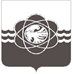                 П О С Т А Н О В Л Е Н И Еот 26.09.2022  №  756О внесении изменения в постановление Администрации муниципального образования «город Десногорск» Смоленской области       от 26.10.2018 № 918 «Об утверждении состава Градостроительного совета  муниципального образования «город Десногорск» Смоленской области»	В связи с кадровыми изменениями,	Администрация муниципального образования «город Десногорск» Смоленской области постановляет:1. Внести в постановление Администрации муниципального образования «город Десногорск» Смоленской области от 26.10.2018 № 918 «Об утверждении состава Градостроительного совета  муниципального образования «город Десногорск» Смоленской области» в редакции (от 08.05.2019 № 501, от 30.08.2019 № 952, от 20.04.2020 № 344,                     от 04.12.2020 № 128, от 29.12.2020 № 969, от 06.07.2021 № 628, от 27.09.2021 № 874,                         от 30.12.2021 № 1177, от 23.03.2022 № 162) следующее изменение:	- пункт 1 изложить в новой редакции:	«1. Утвердить состав Градостроительного совета муниципального образования «город Десногорск» Смоленской области:2. Отделу информационных технологий и связи с общественностью (Е.М. Хасько) настоящее постановление разместить на официальном сайте Администрации муниципального образования «город Десногорск» Смоленской области в сети «Интернет».	   3. Контроль исполнения настоящего постановления возложить на председателя Комитета по городскому хозяйству и промышленному комплексу Администрации муниципального образования «город Десногорск» Смоленской области  А.В. Соловьёва.       И.о. Главы муниципального образования«город Десногорск» Смоленской области                                  З.В. БриллиантоваПредседательсовета:Соловьёв А.В.председатель Комитета по городскому хозяйству и промышленному комплексу Администрации муниципального образования «город Десногорск» Смоленской области;Заместительпредседателя совета:Зайцева Т.Н.председатель Комитета имущественных и земельных отношений Администрации муниципального образования «город Десногорск» Смоленской области;Секретарьсовета:Овсиенко И.С.специалист 1 категории архитектурного отдела Комитета по городскому хозяйству и промышленному комплексу Администрации муниципального образования «город Десногорск» Смоленской области;Члены совета:Воронцов А.К.генеральный директор муниципального унитарного предприятия «Комбинат коммунальных предприятий» муниципального образования «город Десногорск» Смоленской области (по согласованию);Гулякин И.Р.ВРИО Руководителя Межрегионального Управления  № 135 ФМБА России (по согласованию);Диваков Ю.С.депутат Десногорского городского Совета;Ефимова О.Н.ведущий специалист архитектурного отдела Комитета по городскому хозяйству Администрации муниципального образования «город Десногорск» Смоленской области;Заверич А.В.начальник юридического отдела Администрации муниципального образования «город Десногорск» Смоленской области;Леднёва Е.П.заместитель председателя Десногорского городского Совета;Сорокин А.А.генеральный директор АО «ЭлС» (по согласованию);Чуприн С.В.депутат Десногорского городского Совета;Шахмуть Г.В.депутат Десногорского городского Совета;Якимович К.В.директор ООО «Атомэнергостройпроект»                   (по согласованию)                                                                                             ».